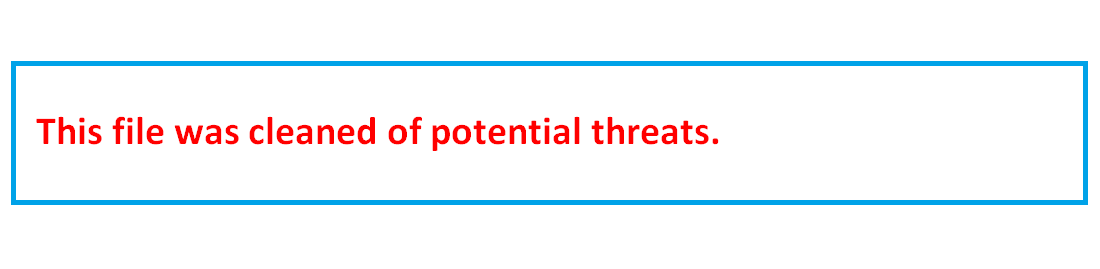  الأبحاث : Abdelkawy, K. S., El-Haggar, S. M., Ziada, D. H., Ebaid, N. F., El-Magd, M. A., & Elbarbry, F. A. (2020). The effect of genetic variations on ribavirin pharmacokinetics and treatment response in HCV-4 Egyptian patients receiving sofosbuvir/daclatasvir and ribavirin. Biomedicine & pharmacotherapy = Biomedecine & pharmacotherapie, 121, 109657. https://doi.org/10.1016/j.biopha.2019.109657Researches:Abdelkawy, K. S., El-Haggar, S. M., Ziada, D. H., Ebaid, N. F., El-Magd, M. A., & Elbarbry, F. A. (2020). The effect of genetic variations on ribavirin pharmacokinetics and treatment response in HCV-4 Egyptian patients receiving sofosbuvir/daclatasvir and ribavirin. Biomedicine & pharmacotherapy = Biomedecine & pharmacotherapie, 121, 109657. https://doi.org/10.1016/j.biopha.2019.109657الاسم : نجلاء فتحي محمد عبيدالقسم: الصيدلة الإكلينيكيةالاسم : نجلاء فتحي محمد عبيدالقسم: الصيدلة الإكلينيكيةالبريد الإلكتروني :Naglaa.fathy@phrm.menofia.edu.egNaglafathy81@gmail.com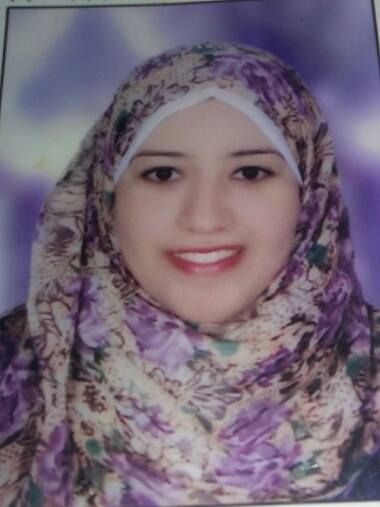 المكتب: الدور الثالثالمؤهلات العلميةالمؤهلات العلميةماجستير – كلية الصيدلة – جامعة طنطا (2020) تحت عنوان تأثير الاختلافات الجينية على حركية وديناميكية دواء الريبافيرين في المرضى المصريين الذين يتناولون سوفوسبوفير/ داكلاتاسفير بالإضافة إلى الريبافيرين. ماجستير – كلية الصيدلة – جامعة طنطا (2020) تحت عنوان تأثير الاختلافات الجينية على حركية وديناميكية دواء الريبافيرين في المرضى المصريين الذين يتناولون سوفوسبوفير/ داكلاتاسفير بالإضافة إلى الريبافيرين. بكالوريس الصيدلة – كلية الصيدلة – جامعة طنطا (2012)بكالوريس الصيدلة – كلية الصيدلة – جامعة طنطا (2012)	التدرج الوظيفي		التدرج الوظيفي	معيد– كلية الصيدلة – جامعة طنطا (2013)معيد– كلية الصيدلة – جامعة طنطا (2013)مدرس مساعد كلية الصيدلة – جامعة المنوفية (2020)مدرس مساعد كلية الصيدلة – جامعة المنوفية (2020)الاهتمامات البحثيةالاهتمامات البحثيةالصيدلة الإكلينيكية، تأثير الاختلاف الجيني على حركية وديناميكية الدواء وكذلك التأثير على الاستجابة للدواء وأيضاً الآثار السلبية للدواء. الصيدلة الإكلينيكية، تأثير الاختلاف الجيني على حركية وديناميكية الدواء وكذلك التأثير على الاستجابة للدواء وأيضاً الآثار السلبية للدواء. Name:	Naglaa Fathy Mohamed EbaidDepartment : Clinical PharmacyName:	Naglaa Fathy Mohamed EbaidDepartment : Clinical PharmacyEmail: Naglaa.fathy@phrm.menofia.edu.eg Naglafathy81@gmail.comOffice: Floor No. 3  Academic QualificationsAcademic QualificationsMaster’s Degree of Clinical Pharmacy, Faculty of Pharmacy, Tanta University with thesis entitled with “The effect of genetic variations on ribavirin pharmacokinetics and pharmacodynamics in Egyptian patients receiving sofosbuvir/daclatasvir and ribavirin” (2020).Master’s Degree of Clinical Pharmacy, Faculty of Pharmacy, Tanta University with thesis entitled with “The effect of genetic variations on ribavirin pharmacokinetics and pharmacodynamics in Egyptian patients receiving sofosbuvir/daclatasvir and ribavirin” (2020).Bachelor degree of pharmaceutical Sciences, Tanta University (2012).Bachelor degree of pharmaceutical Sciences, Tanta University (2012).Academic PositionsAcademic PositionsTeaching assistant, Faculty of Pharmacy, Tanta University (2013)Teaching assistant, Faculty of Pharmacy, Tanta University (2013)Assistant lecturer of Clinical Pharmacy, Faculty of Pharmacy, Menoufia University (2020)Assistant lecturer of Clinical Pharmacy, Faculty of Pharmacy, Menoufia University (2020)Research InterestsResearch InterestsClinical Pharmacy, Pharmacogenetics, Effect of genetic variations “SNP” on the pharmacokinetic and clinical outcomes of drug in clinical practice including drug efficacy and adverse effects. Clinical Pharmacy, Pharmacogenetics, Effect of genetic variations “SNP” on the pharmacokinetic and clinical outcomes of drug in clinical practice including drug efficacy and adverse effects. 